Ek-4.1:23.05.2023/05-04 gün ve sayılı Senato kararı ekidir.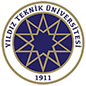 YILDIZ TEKNİK ÜNİVERSİTESİULUSLARARASI DANIŞMA KURULU YÖNERGESİ (23.05.2023 günlü, 2023/05-04 sayılı Senato’da kabul edilmiştir.)BİRİNCİ BÖLÜMAmaç, Kapsam, Dayanak ve TanımlarAmaçMADDE 1- (1) Bu Yönergenin amacı, Yıldız Teknik Üniversitesi Uluslararası Danışma Kurulunun çalışma usul ve esaslarını düzenlemektir. KapsamMADDE 2- (1) Bu Yönerge, Yıldız Teknik Üniversitesi Uluslararası Danışma Kurulunun çalışma usul ve esaslarını kapsar.Dayanak MADDE 3- (1) Bu Yönerge; 2547 sayılı Yükseköğretim Kanunu’nun 14. Maddesi hükümlerine dayanılarak hazırlanmıştır.Tanımlar MADDE 4- (1) Bu Yönergede geçen;Koordinatörlük: Uluslararası İlişkiler Koordinatörlüğünü,Kurul: Yıldız Teknik Üniversitesi Uluslararası Danışma Kurulunu,c) 	Rektör: Yıldız Teknik Üniversitesi Rektörünü, ç)  Senato: Yıldız Teknik Üniversitesi Senatosunu,      d)  Üniversite: Yıldız Teknik Üniversitesi’ni,ifade eder. İKİNCİ BÖLÜMKurulun Oluşumu, Görev, Yetki ve SorumluluklarıKurulun oluşumuMADDE 5 – (1) Kurul; Rektör tarafından önerilen Senato tarafından onaylanan uluslararası tanınırlığı olan bilim insanları ve üst düzey yöneticilerden oluşur. (2) Kurul, yılda bir kez olağan toplanır. Gerekli görülmesi halinde Rektörün talebi üzerine olağanüstü de toplanabilir.(3) Kurulun sekretaryası Koordinatörlük tarafından yürütülür. Kurulun görev, yetki ve sorumlulukları MADDE 6- (1) Kurulun görev ve yetkileri şunlardır;Uluslararasılaşma stratejisinin belirlenmesi, geliştirilmesi ve küresel ölçekte güçlendirilmesine katkı sağlamak,Üniversite dışı kurum ve kuruluşlar, potansiyel paydaşlar ile Üniversitenin ilişkilerini geliştirmeyi, akademisyenler, öğrenciler ve meslek uygulayıcılarının dünyanın önde gelen üniversiteleri, araştırma kurumları ve endüstri kuruluşları ile ilişki kurmasını sağlayacak ortaklıklar, iş birlikleri ve değişim programlarının oluşturulmasına katkı sağlamak,Üniversitenin eğitim hedeflerine katkı sağlamak amacıyla tavsiye niteliğinde öneriler sunmak,ç) Uluslararasılaşma stratejileri doğrultusunda talep ve önerileri değerlendirmek, Uluslararası gelişmeler doğrultusunda çeşitli tavsiye kararları almak.(2) Danışma Kurulunda alınan tavsiye kararları sekretarya tarafından rapor haline getirilir. ÜÇÜNCİ BÖLÜMYürürlük ve YürütmeYürürlükMADDE 7- (1) Bu Yönerge Senato tarafından kabul edildiği tarihte yürürlüğe girer.YürütmeMADDE 8- (1) Bu Yönerge hükümleri Rektör tarafından yürütülür.